附件二：陕西省舞协会员入会具体实施步骤第一步：进入  http://www.sxwl.org.cn/  网址第二步：在官网页面找到  如：下图登录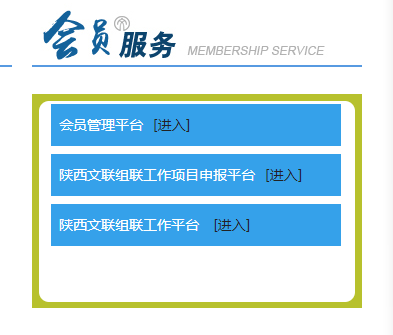 第三步：用户注册 如下图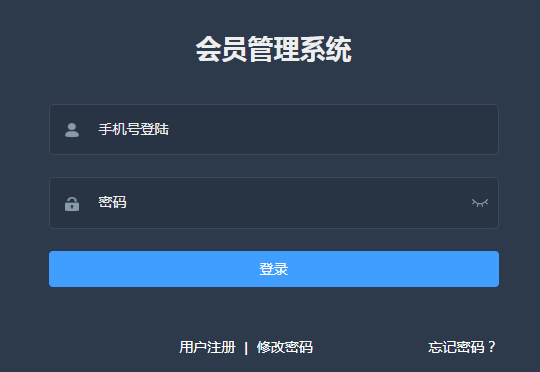 第四步：在立即前往前空白下拉键处选择舞协  如：下图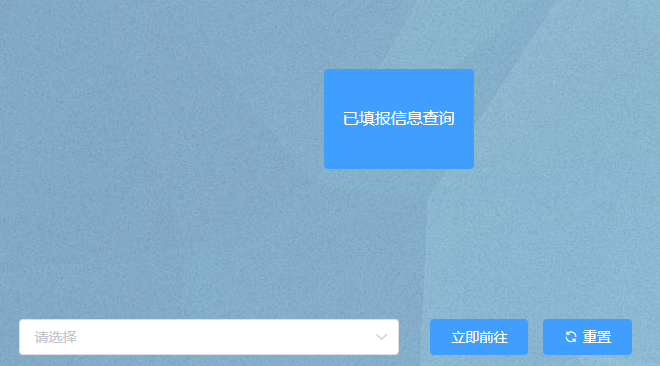 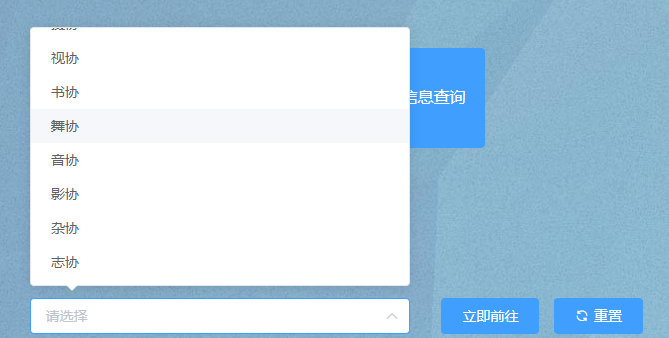 第五步：选择 新入会会员 或 已入会会员（过期未交会费的不算已入会会员）  如：下图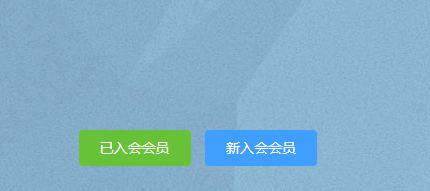 第六步：进入页面，填写自己的个人信息，并且提交。如：下图1.新入会页面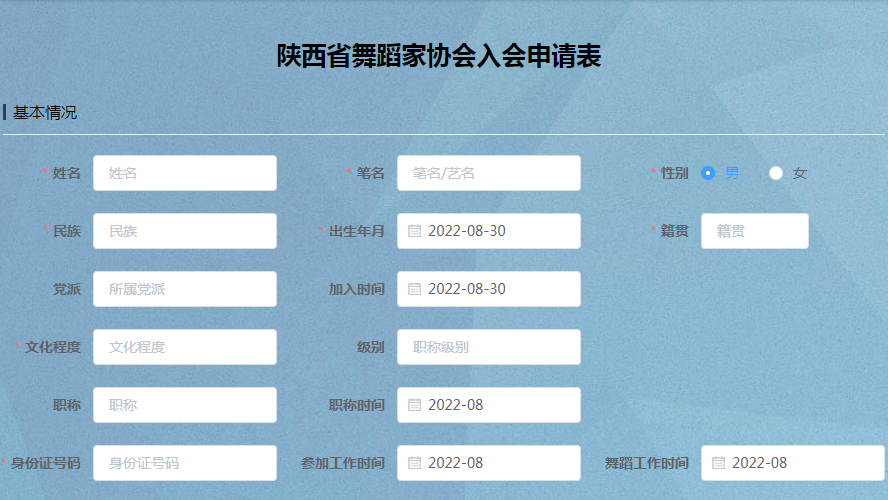    2.已入会页面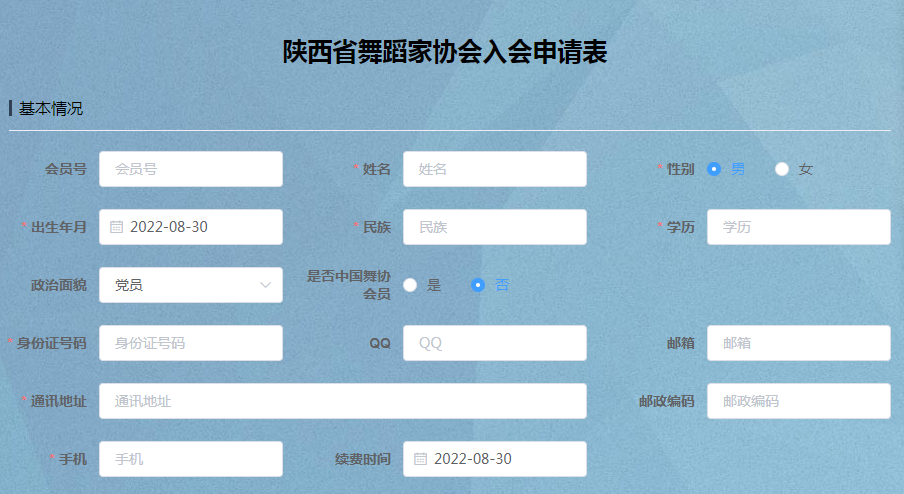 第七步：与省舞协办公室联系缴纳会费 （联系电话：029-87907066）第八步：等待舞协制证后领取会员证